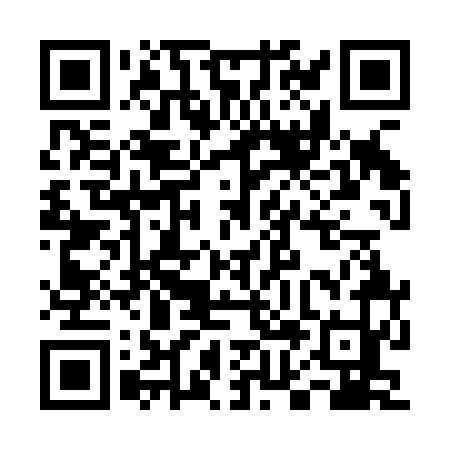 Prayer times for Male Szczepanki, PolandWed 1 May 2024 - Fri 31 May 2024High Latitude Method: Angle Based RulePrayer Calculation Method: Muslim World LeagueAsar Calculation Method: HanafiPrayer times provided by https://www.salahtimes.comDateDayFajrSunriseDhuhrAsrMaghribIsha1Wed2:285:0812:415:508:1410:462Thu2:275:0612:415:518:1610:463Fri2:265:0412:415:538:1810:474Sat2:265:0212:415:548:2010:485Sun2:255:0012:415:558:2210:496Mon2:244:5812:405:568:2310:497Tue2:234:5712:405:578:2510:508Wed2:224:5512:405:588:2710:519Thu2:224:5312:405:598:2910:5110Fri2:214:5112:406:008:3010:5211Sat2:204:4912:406:018:3210:5312Sun2:194:4812:406:028:3410:5413Mon2:194:4612:406:038:3510:5414Tue2:184:4412:406:048:3710:5515Wed2:174:4312:406:058:3910:5616Thu2:174:4112:406:068:4010:5617Fri2:164:3912:406:078:4210:5718Sat2:164:3812:406:088:4310:5819Sun2:154:3612:406:098:4510:5920Mon2:144:3512:406:098:4710:5921Tue2:144:3412:406:108:4811:0022Wed2:134:3212:416:118:5011:0123Thu2:134:3112:416:128:5111:0124Fri2:124:3012:416:138:5311:0225Sat2:124:2812:416:148:5411:0326Sun2:124:2712:416:158:5511:0327Mon2:114:2612:416:158:5711:0428Tue2:114:2512:416:168:5811:0529Wed2:114:2412:416:178:5911:0530Thu2:104:2312:416:189:0111:0631Fri2:104:2212:426:189:0211:07